Saint John Ambulance recognizes individuals, or groups of individuals, who have saved or attempted to save life, regardless of the risk, through the application of first aid knowledge and skills.  An application form for the St. John Life-saving Award must be submitted within one year of the date of the incident.1. Details of Nominee  (Complete a separate form for each nominee.)2. Details of Casualty (Optional.)3. Particulars of the Incident (Application must be received not later than one year from the date of the incident.)4. Privacy StatementSt. John Ambulance respects your right to privacy. We only collect personally identifiable information that is willingly provided by you when completing this application. St. John Ambulance will use the name of the nominee and the details of the life-saving event solely for the purpose of awarding the act of gallantry. We do not publicize or reveal the name(s) of the victim(s). Records are maintained for internal reporting purposes only. On occasion, we are asked by the media to provide details of life-saving events. We will not share identifying information unless you specifically authorize us to do so. If you provide us with your address, we may send you newsletters or other correspondence regarding the activities of St. John Ambulance.5. Description of IncidentBelow or on a separate sheet, please summarize all statements. Include all pertinent information to establish weather conditions, terrain, intensity of smoke or flames, risk to life (if any) and type of first aid administered to save or attempting to save life.6. Witnesses Statements (Please attach copies.)7. Supporting DocumentationProvide the names of and include signed statements of any professionals who may have arrived during or after the incident, or who may have been involved with the victim directly after the incident (e.g. doctors, nurses, police, ambulance attendants, fire-fighters, etc.) Newspaper articles alone are not sufficient. Please list all documentation:8. NominatorPlease completed this form and send it directly to theSt. John Ambulance Provincial / Territorial Council office where you live.Click here for a complete listing.For more information, call 613-236-7461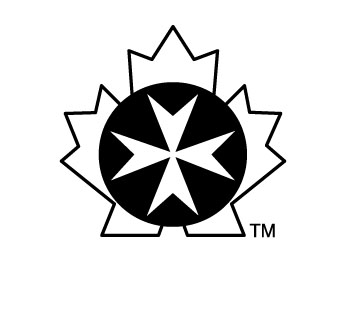 St. John Life-saving Award ApplicationName:Age: Age: Age: Address:Address:Address:City:City:Province:Province:Postal Code:Postal Code:Res:Res:Work:Work:Work:Work:Occupation:Occupation:Occupation:Occupation:Title / Position / Rank:Title / Position / Rank:Title / Position / Rank:Title / Position / Rank:Emergency Services Member?(i.e. Police, Fire, Ambulance, Paramedic )Emergency Services Member?(i.e. Police, Fire, Ambulance, Paramedic )Emergency Services Member?(i.e. Police, Fire, Ambulance, Paramedic )Emergency Services Member?(i.e. Police, Fire, Ambulance, Paramedic )Emergency Services Member?(i.e. Police, Fire, Ambulance, Paramedic )Emergency Services Member?(i.e. Police, Fire, Ambulance, Paramedic )	Yes	YesOrganizationOrganizationOrganizationOrganizationSt. John Ambulance Affiliation?St. John Ambulance Affiliation?St. John Ambulance Affiliation?St. John Ambulance Affiliation?St. John Ambulance Affiliation?St. John Ambulance Affiliation?	Yes	YesBranch/BrigadeBranch/BrigadeBranch/BrigadeBranch/BrigadeReceived St. John Ambulance Training?Received St. John Ambulance Training?Received St. John Ambulance Training?Received St. John Ambulance Training?Received St. John Ambulance Training?Received St. John Ambulance Training?	Yes	YesDate of TrainingDate of TrainingDate of TrainingDate of TrainingName:Sex Sex Sex Address:AgeAgeCity:Province:Postal Code:Postal Code:Postal Code:Tel:Work:Work:Work:Date:Time:City & Prov:Name:Name:City:Province:Tel. :Name:Name:City:Province:Tel. :Name:Address:City:Province:Postal Code:Tel (H):Tel (W):SignatureDate